欢 迎 词尊敬的各位参展商：您们好！我们十分荣幸地欢迎您参加“第 27 届中国（四川）新春年货购物节”（以 下简称购物节）。为了协助各位更加有效地参展，我们特别准备了此参展手册。解决您在布展、参展期间遇到的各种问题，为使整个参展过程有条不紊地进行，我们提醒各位展商请仔细阅读。我们衷心感谢各位的大力支持与配合。预祝您展出成功！致礼！购物节组委会2023 年 12 月 12日如有任何疑问，  欢迎垂询办公室。联系方式：地 址：成都市锦江区庆云南街 69 号红星国际 3 栋 8 楼传 真： (8628)86620482电 话： (8628)86620483 86620484 86263137（一）时间安排（二） 参展单位报到时间： 2024年 1月 21日— 22日 （8：30—18：00 ）报到地点:成都新国际会展中心 3 号馆门口玻璃房（组委会办公室） 展馆地址:成都市武侯区世纪城路 198 号世纪城国际会展中心（三） 提交资料参展单位报到， 办理参展证件及相关手续请携带以下列有效证明：A、生产厂家（复印件盖鲜章）1、营业执照（副本）2、食品经营许可证3、生产许可证（即 SC 证）4、质检报告（每个单品的）5、参展协议B、非生产厂家（代理商、经销商、个体）1、营业执照（副本）2、食品经营许可证3、生产厂家资料4、销售授权委托书C、其他补充事项1、若是委托其他厂家生产， 还需提供委托加工书及生产厂家资料 2、进口商品还需提供海关检疫手续及卫生许可证书3、特装企业还需提供装修效果图4、参展协议等相关材料可直接百度“四川新春年货购物节”官网下载。（四） 证件管理1、指导原则保证“购物节”各项工作规范、有序进行，提高展览会现场管理水平， 方便参展参会人员。2、证件使用与发放（1）展位证、参展证： 各参展单位工作人员使用，参展单位人员到现 场报到处领取(1月 21日——22日发放）；（2 媒体证：大会邀请的新闻记者使用，媒体记者到现场宣传组领取； （4）施工证、布撤展证：布撤展施工人员使用；3、证件办理（1）各参展企业的相关费用到账后，方可向组委会领取上述证件。（2）参展证发放原则：每个标准展位免费提供参展证 3 个，特装展位 酌情发放。（3）特装展位施工需办理施工证，与特装施工手续一同办理。（五） 证件使用要求1、所有与会人员都应佩戴组委会统一发放的证件，并按照证件使用要求， 参加展览会的活动。2、各种证件只限持证者本人使用，不得转借他人；如发现有转借者， 其证件予以没收。3、各种证件只能在规定的时间、地点使用，不得交互使用。4、为方便各参展单位人员在展览开放前做好各项准备工作，展览期间， 每天开馆时间为上午 9：00，参展代表须提前 30 分钟进场，进入展览馆必须佩带证件。（六） 其它注意事项1、展厅内禁止吸烟。2、参展企业必须服从大会统一管理， 禁止私自转让、拆分或合并展位， 一经发现， 立即取消其参展资格。参展产品必须与参展申请内容一致， 中途 更换产品必须经组委会同意。否则， 组委会有权取消其参展资格， 乙方所交纳参展费用不予退还。3、请参展单位自行保管好贵重展品及个人贵重物品。个人重要证件及 贵重物品一般不要带入展场。每天展览完毕后，最好将贵重展品锁入柜中并 将个人物品随身携带出馆。组委会将在展览现场设立 24 小时保安，但不保 证没有盗窃案件的发生。请参展单位自行保管好贵重展品及个人贵重物品。一旦发生物品被盗，请参展单位尽快到展场公安办公室报案。4、展期中， 每天 9:30—15:00 可凭进门条携带展品进入展场，其余时 间均不进货。需进货请提前一天凭“展位证”到组委会现场办公室办理由本 馆馆长开具的进货条， 交予保安验货方可将货物带进馆，大件货物出馆必须 开具出门条， 交场馆保安验货方可出门。货运车辆从环馆路进入各馆卸货通道。 （特别提示：1月21日—22日，布展期间展品一律不得出馆）5、展区内禁止使用明火。使用产生火花的设备、工具时，须在展区 5 米以外操作， 并派专人监护。操作人员要严格遵守安全操作规程， 完工后须将产生火花的设备拆除。6、展厅（室）内， 不得同时设置展品仓库，其人行通道（包括主要展 台周围的环行通道）的宽度一般不应小于 3 米。人行通道、防火间距、出、入口等必须保持畅通，不准堆放物品。包装物和废弃物，须有专人及时清理。7、不得压、堵或损坏消防设施。8、购物节主办单位、承办单位及其它各展览职能组在展览现场设有综合办公室，有事请前往联系。（七）展品要求严禁国境外冷冻食品参展； 进口商品参展，须提交合格检验检疫证明文件，经安保及工作人员查验后方可入场布展及销售。二、大会相关服务商推荐（一）展品仓储、运输组委会未设指定物流公司， 企业自行运输， 请在展品到达四川省成都市 前与相关物流公司联系， 以便办理通关和展品检验检疫手续， 及时安排进场装卸及布展。顺丰速运：易代龙 17683126256纵链物流：货运 王松 18117885575，仓储  袁春 180808269311、世纪城新会展中心停车场主要出入口：世纪城北门、世纪城南门、 世纪城西门、世纪城东一门 3B（社会小型车辆通道）、世纪城东二门 6B（布撤展货运车辆入口）。2、本届展会，世纪城新会展中心停车场主要出入口：世纪城北门、世纪城南门、世纪城东二门 6B（布撤展货运车辆入口） 。3、建议常规布、撤展货车进出场路线（若用纵连物流，使用该方案） 从绕城路方向到达的车辆出绕城高速转蓉遵高速万安出口驶离万安出口收  费站 →右转进入麓山大道 →调头进入成仁快速路直行 →左转进入吉龙路行 驶 →右转入红星路南延线辅道行驶 →左转进入世纪城东路行驶 →左转世纪 城路行驶 →直行至世纪城东二门（统一从会展中心东门 6B 入口驶入） → 由 精品街分别进入各馆卸货区 → 卸货完毕后的车辆出货运通道 →右转沿精品 街 →到达南门退证亭退证 → 由南门出口驶离展馆 →蓉遵高速万安收费站上高速。4、建议常规开展社会车辆路线B、天府大道广电路口左转世纪城北路进入世纪城北大门 →世纪城北迎宾大道 →1 号馆交叉路口 →5 号桥停车区（二） 展具租赁成都启智租赁有限公司 ，联系人：唐军虎 13438459107 、邓友静  13551210589备注：凡租赁的物品送到展位后需退、调换的加收 30％用工费。参展商租 赁的展具如有特要求， 可提前与成都启智租赁有限公司联系。以上价格如有变动，解释权归成都启智租赁有限公司（三） 广告制作（费用自理）广告喷绘 20 元/平方米、写真 40 元/平米，联系人：赵能 13541222127（四） 翻译及兼职人员组委会可提供邮政、票务、网络、传真、打字、复印服务，费用自理（六） 展馆介绍成都世纪城新国际会展中心西临人民南路延线天府大道，北靠外环线，东面有蜿蜒而来的锦江河水，北侧紧临世纪公园，东部及西部为河滨绿地； 此外， 规划建设中的红星路南延线、地铁也将直达此地， 交通条件十分优越。 作为成都地标式建筑群、市政府南迁地的政治核心区和泛城南经济圈核心地 带， 中心的人流、物流、信息流、资金流高度集中， 有力的促进了地区经济的发展。1、展馆位置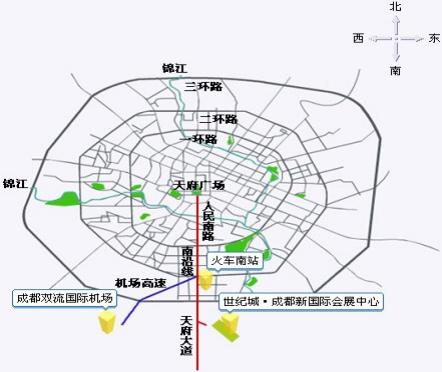 世纪城新国际会展中心附近公交站：新会展北侧世纪城路口途径公交：84 路、102 路、115 路、118 路、185路；成都出口加工区途径公交：115 路、171A 路、171B 路、185 路；成都出口加工区途径公交：115 路、171A 路、171B 路、185 路。（2）地铁线路成都北站—世纪城国际会展中心： 乘坐地铁 1 号线（世纪城方向）至世纪城站下车。成都南站—世纪城国际会展中心： 乘坐地铁 1 号线、 18 号线（世纪城方向）至世纪城站下车。成都东站—世纪城国际会展中心： 乘坐地铁 2 号线（犀浦方向）至天府广场，换乘地铁 1 号线（世纪城方向）抵达世纪城站下车。天府国际机场—世纪城国际会展中心： 乘坐地铁 18 号线（世纪城方向）至世纪城站下车。双流国际机场—世纪城国际会展中心： 乘坐地铁 10 号线至华兴站，换乘 9 号线至孵化园站，再换乘 1 号线或 18 号线至世纪城站下车。（3）出租车成都出租车起步价 9 元， 两公里后开始跳表， 每公里 1.9 元。由双流机场至展馆大约行驶时间 30 分钟以内， 价格 40 元左右。（八） 酒店住宿、观光旅游服务（费用自理）服务公司名称： 成都奥润特会展服务有限公司联系人：石春燕 18048587007、唐光良 13688091919三、标准展位介绍（1）三面墙板（拐角处展位二面墙板，另一面由楣板替换），为 2.5 米高 4 毫米厚铝合金骨架的保利板；  楣板内径高度 22cm、加边铝为 30cm；（2）楣板上标注参展单位展位号、单位名称；（3）展位内 2 盏射灯；（4）一个 220 伏/5A 保险的电源插座；（5）洽谈桌一个（长 100cm×宽 50cm×高 76cm）；（6）椅子两把。豪华标展：增加地毯、标展升高特别提示：按照展位搭建一般规律， 设在展区转角的展位将有两面开口， 一家参展 企业占用两个及两个以上的展位时，展位中间不设隔板；不同的单位展位之 间有隔板。参展企业如果有不同的搭建要求及展位结构变形， 请以书面形式 于 12 月 2 日前报组委会，如现场增减需向展馆另交费用（费用标准以现场 为准）。额外增加展具、电源等非标配装置均需与展馆联系， 并提前办理手续。租用标准展位的参展单位在搭建展位时必须注意和遵守如下规定：（1）展览会规定以外的设施不得出现在标准展位的展架上；（2）禁止在展架上涂画或张贴海报；参展单位如需在标牌上进行涂写，需得到展架承建商的同意；（3）展位内独立装置不得超过 2.5 米高，并不得超过所分配的位置区域；（4）展位所在位置靠角的参展单位可把侧面的墙板换成标牌，并打上参展单位的名称；（5）参展单位如需在展墙上粘贴物品，应在撤展时负责清除粘贴物；（6）标展架、展板、围板、地板、 天花板不得使用钉子等任何可能对变。逾期视为现场变动， 现场的任何变动都有可能产生费用， 收费标准由会展中心提供。如因参展单位不遵守以上规定，造成展位及展场内装置任何损毁，概由参展单位负赔偿。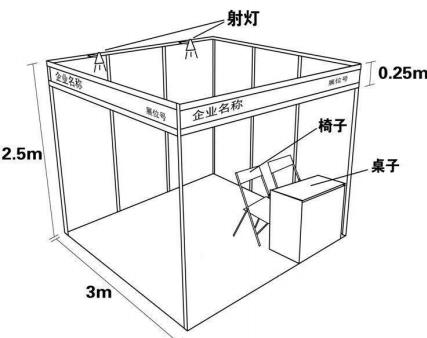 四、 发票开具通知（一）需要发票的企业请提供如下信息发票抬头：xxx 公司展位号/公司名称：发票金额：联系人及联系电话：（二）  若需要开专票请提供以下信息：1.公司名称2.税号3.地址和电话4.开户行及账号发票统一在开展后的第二天和第三天发放至企业展位上领取。发票联系人：马永 18628328601项 目日 期时 间展品进馆、展台布展1月 21日— 22 日21 日 9:00—18:00,  22 日 9：00—21：00标准展位布展1 月 22 日9：00—21：00开幕式1月 23 日9：00—10：00向观众开放1 月 23日— 2月 4 日9：00—17：30关闭所有设备及断水断电2 月 4日17：00拆除展品2 月 4日17：00—19:00特装展台拆展2 月4日19：00—24:00编号名称规格（cm) 长×宽×高单位单价（元/展期）押金(元/展期）展览服务客服 中心启智租赁公司1吧椅-把5050-500 个2玻璃桌椅70*70张100200-1200 套3折叠桌120×40×70张50100-400 张4超市货架90*180*45组100150-无6直面货架160*35*90组无无-无7玻璃精品柜200*100*50组200300-300 个8玻璃小展柜100*5*105组120200300 张3009斜面货架160*35*90组100100-无10梯形台120*100组200100-200 组11饮水机100台100(2 桶水) 现场100-200 个12液晶电视52 寸/42 寸台6001000-5013DVD 机台-20